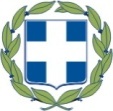 ΑΙΤΗΣΗ ΣΥΜΜΕΤΟΧΗΣ ΣΤΟ ΕΠΙΜΟΡΦΩΤΙΚΟ ΣΕΜΙΝΑΡΙΟΤΟΥ ΚΠΕ ΜΕΣΟΛΟΓΓΙΟΥ-ΘΕΡΜΟΥΟνοματεπώνυμο ……………………………………………………………………………………………………………..Ειδικότητα………………………………… Σχολείο………………..…..………………………………………………...Σχολείο Οργανικής θέσης…………………………………………………………………………………………………Περ/κή Δ/νση Εκπ/σης …………………………………………………………………………………………………..Δ/νση Εκπ/σης……………………………………………………………………………………………………………….…Έτη Υπηρεσίας………………………………………………………………………………………………………………..Τηλέφωνο σχολείου…………………………… Κινητό…………………………………………………………………Φαξ…………………………………….. e-mail……………………………………………………………………………….Eπιθυμώ να συμμετέχω στο Επιμορφωτικό Σεμινάριο του ΚΠΕ Μεσολογγίου-Θέρμου με θέμα: «Πρόγραμμα Περιβαλλοντικής Εκπαίδευσης: σχεδιάζω, υλοποιώ» που θα πραγματοποιηθεί στο Μεσολόγγι, 5-6 Δεκεμβρίου 2014.Ημερομηνία ………………………………………..Ο/Η Εκπαιδευτικός 	Ο/Η Διευθυντής/ρια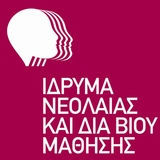 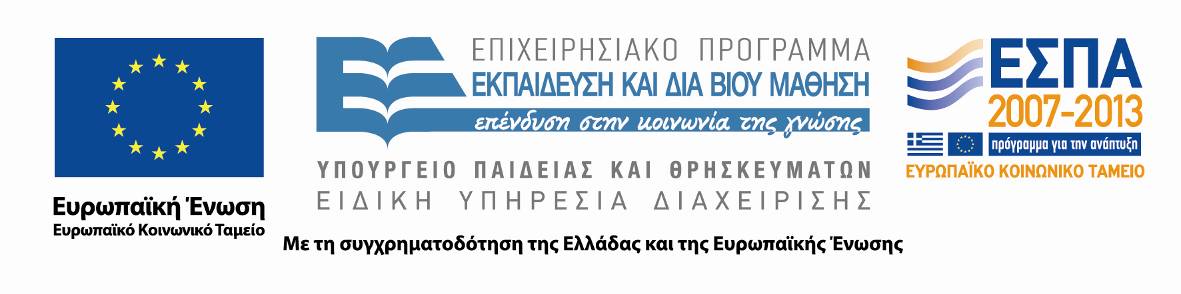 ΕΛΛΗΝΙΚΗ ΔΗΜΟΚΡΑΤΙΑΥΠΟΥΡΓΕΙΟ ΠΑΙΔΕΙΑΣΚΑΙ ΘΡΗΣΚΕΥΜΑΤΩΝΠΕΡΙΦΕΡΕΙΑΚΗ Δ/ΝΣΗ Π/ΘΜΙΑΣ & Δ/ΘΜΙΑΣ ΕΚΠ/ΣΗΣΔΥΤΙΚΗΣ ΕΛΛΑΔΑΣΚ.Π.Ε. ΜΕΣΟΛΟΓΓΙΟY-ΘΕΡΜΟΥ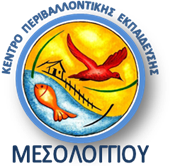 Δια του ΥπευθύνουΣχολικών Δραστηριοτήτων